Use This Form to Resubmit a Previous ApplicationPLEASE READ THIS PAGE CAREFULLYWisDOT – Local Public Sponsor Carbon Reduction Program (CRP) Pre-Project Award Flexibility AgreementThe following form should be filled out by local public sponsors who previously submitted an eligible application for a CRP project that was NOT funded. Please note this form only applies for applicants in non-urbanized areas, i.e., areas under 50,000 in population.Instructions. If you previously applied for federal dollars in the Federal Fiscal Year (FFY) 2022 BIL solicitation (the applications that were due on April 1, 2022), and your application was NOT funded AND is eligible for funding in the 2023 Carbon Reduction Program, please fill out page 2 of this agreement and send it via e-mail to the DOT Local Programs inbox. How to Take Action? By filling out and submitting this form to DOTLocalPrograms@dot.wi.gov, the previously submitted application will be reconsidered for funding in the new FFY 2023 CRP solicitation (announced on March 10, 2023) without having to fill out another application. PLEASE NOTE: Your application will be reconsidered for FFY 2023, but there is not a guarantee that your project will be selected for program funding. When will I know if my project has been selected to move forward?Formal approval memos indicating what projects have been selected for CRP FFY 2023 Program Cycle will be sent out.REQUEST TO CARRY OVER PREVIOUS UNSUCCESSFUL CRP APPLICATIONIndicate the 2023 approved project improvement type(s) by checking all of the boxes which apply to the proposed project:  	  Advanced transportation and congestion management technologies, for example: Deployment of infrastructure-based intelligent transportation systems capital improvements and the installation of vehicle-to-infrastructure communications systems	  Replacement of street lighting and traffic control devices with energy-efficient alternatives	 Right-of-way (ROW) projects that improve traffic flow that do not result in the construction of new capacity Project Location or DescriptionLocal SponsorContact PersonTelephone numberEmail addressPlease return this form to DOTLocalPrograms@dot.wi.gov no later than April 7, 2023.WisDOT Division of Transportation Investment ManagementBureau of Transit, Local Roads, Railroads & Harbors4822 Madison Yards Way, PO Box 79136th Floor SouthMadison, WI 53707Governor Tony EversSecretary Craig Thompsonwisconsindot.govTelephone: enter (608) 266-2870Email: christopher.brooks1@dot.wi.gov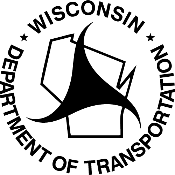 